Załącznik nr 4 do SIWZ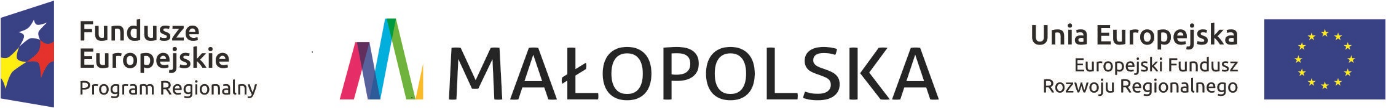 OŚWIADCZENIE WYKONAWCYSkładając ofertę w postępowaniu prowadzonym w trybie przetargu nieograniczonego na dostawę taboru autobusowegooświadczam/oświadczamy*, że:nie wydano/wydano* wobec mnie/nas* prawomocnego wyroku sądu lub ostatecznej decyzji administracyjnej o zaleganiu z uiszczaniem podatków, opłat lub składek na ubezpieczenie społeczne lub zdrowotne. nie zalegam /nie zalegamy* z opłacaniem podatków i opłat lokalnych, o których mowa w ustawie z dnia 12 stycznia 1991 r. o podatkach i opłatach lokalnych (Dz.U. z 2016 r.  poz. 716).nie orzeczono wobec mnie/nas tytułem środka zapobiegawczego zakazu ubiegania się 
o zamówienie publiczne.nie podlegam/ y wykluczeniu na podstawie art. 24 ust. 5 pkt 4 ustawy PZP.………………………………………..			…………………………………………………………Data						Podpis